Date of Service: April 11, 2016				Docket Number:  C-2016-2437295Bureau of Investigation and Enforcement v.The Peoples Natural Gas Co., LLCDear Sir/Madam:	The Pennsylvania Public Utility Commission has delegated its authority to initiate prosecutory proceedings to several of its Commission bureaus with enforcement responsibilities.  Pursuant to this delegated authority and Section 701 of the Public Utility Code, 66 Pa. C.S. § 701, Bureau of Investigation and Enforcement staff has filed the attached Complaint against you seeking a monetary penalty and/or revocation of your Certificate of Public Convenience.						Very truly yours,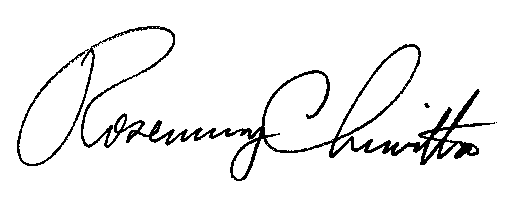 Rosemary ChiavettaSecretaryalw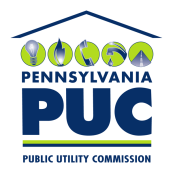 COMMONWEALTH OF PENNSYLVANIA	PENNSYLVANIA PUBLIC UTILITY COMMISSION	P.O. BOX 3265, HARRISBURG, PA 17105-3265IN REPLY PLEASE REFER TO OUR FILE